32.pielikums Ministru kabineta 2013.gada 19.marta noteikumiem Nr.154 Ciblas novada administratīvās teritorijas robežas apraksts                                                                                     (robežas apraksta sagatavošanas datums)Ciblas novada administratīvās teritorijas robežas karte                                                                                       (robežas kartes sagatavošanas datums)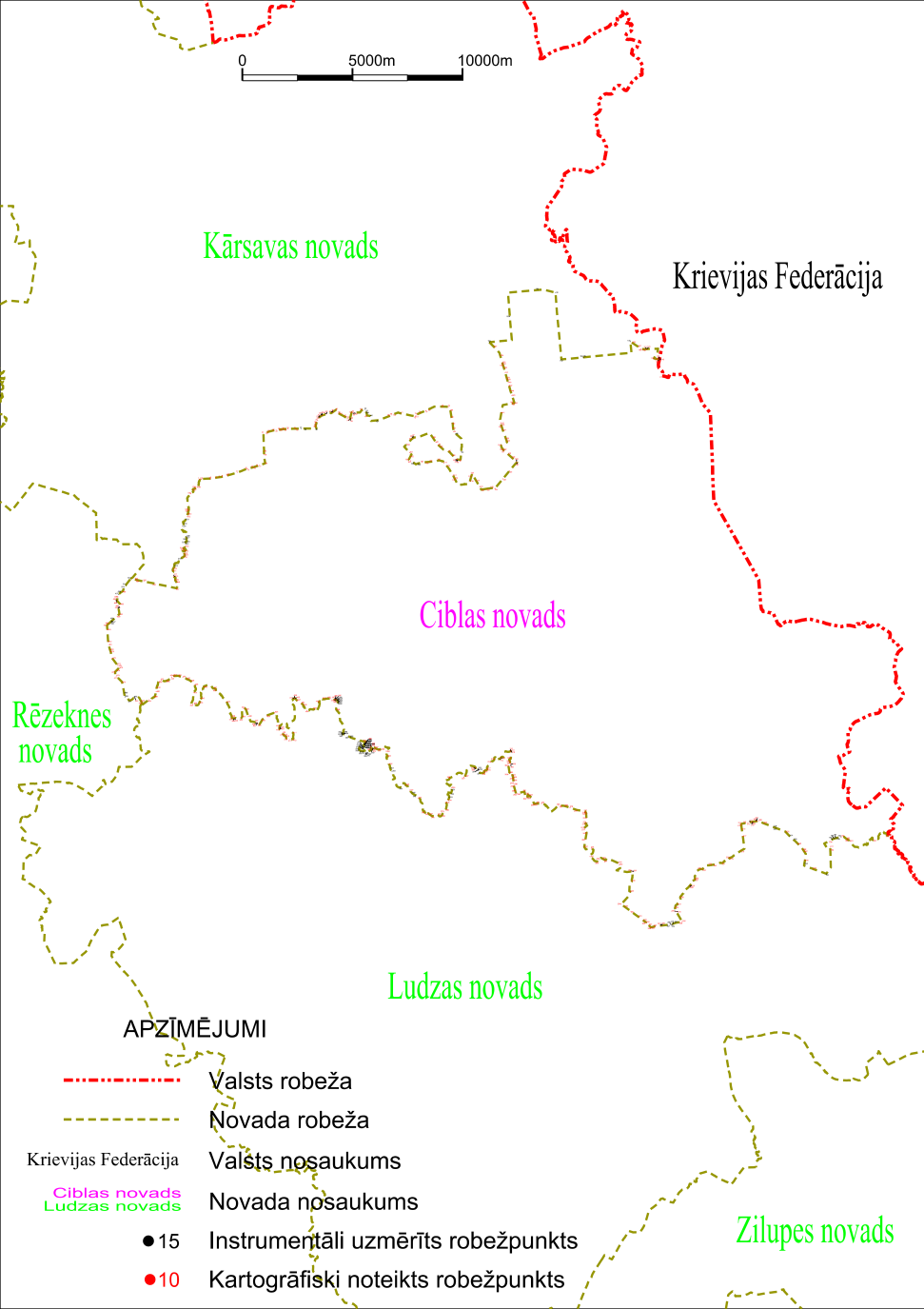 Tieslietu ministra vietā –iekšlietu ministrs R.Kozlovskis                 2012.gada 1.oktobrisNr.
p.k.Tās zemes vienības kadastra apzīmējums, pa kuru noteikta administratīvās teritorijas robežaRobežojošās administratīvās teritorijas nosaukums68900030154Kārsavas novads68900030111Kārsavas novads68900030150Kārsavas novads68900030149Kārsavas novads68900030146Kārsavas novads68900010027Kārsavas novads68900010108Kārsavas novads68900010028Kārsavas novads68900010110Kārsavas novads68900010123Kārsavas novads68900010125Kārsavas novads68900010123Kārsavas novads68900010092Kārsavas novads68900010123Kārsavas novads68900010078Kārsavas novads68900010079Kārsavas novads68900020114Kārsavas novads68900020119Kārsavas novads68900020004Kārsavas novads68900020110Kārsavas novads68900020042Kārsavas novads68900020116Kārsavas novads68900020115Kārsavas novads68900020002Kārsavas novads68900020121Kārsavas novads68900020006Kārsavas novads68900020150Kārsavas novads68900020052Kārsavas novads68900020144Kārsavas novads68900020148Kārsavas novads68900020156Kārsavas novads68900020148Kārsavas novads68900020149Kārsavas novads68900060009Kārsavas novads68900060134Kārsavas novads68900060107Kārsavas novads68900060071Kārsavas novads68900060117Kārsavas novads68440060058Kārsavas novads68440060119Kārsavas novads68440030029Kārsavas novads68440030084Kārsavas novads68440030093Kārsavas novads68440030066Kārsavas novads68440030027Kārsavas novads68440030060Kārsavas novads68440030013Kārsavas novads68440030066Kārsavas novads68440030009Kārsavas novads68440030103Kārsavas novads68440030059Kārsavas novads68440030096Kārsavas novads68440030030Kārsavas novads68440010001Kārsavas novads68440020041Kārsavas novads68440020030Kārsavas novads68440020018Kārsavas novads68440020031Kārsavas novads68440020036Kārsavas novadsKrievijas Federācija68660010063Krievijas Federācija68660030005Krievijas Federācija68660030006Krievijas Federācija68660030005Krievijas Federācija68660060009Krievijas Federācija68660090045Krievijas Federācija68660080200Krievijas Federācija68660100043Krievijas Federācija68660100035Krievijas Federācija68660100043Krievijas Federācija68660100030Krievijas Federācija68660100043Krievijas FederācijaLudzas novads68660100009Ludzas novads68660100021Ludzas novads68660100038Ludzas novads68660100044Ludzas novads68660100039Ludzas novads68660100015Ludzas novads68660100039Ludzas novads68660100027Ludzas novads68660100020Ludzas novads68660080105Ludzas novads68660080144Ludzas novads68660080106Ludzas novads68660080221Ludzas novads68660080099Ludzas novads68660080109Ludzas novads68480060004Ludzas novads68480060095Ludzas novads68480060146Ludzas novads68480060161Ludzas novads68480060088Ludzas novads68480060161Ludzas novads68480060014Ludzas novads68480060138Ludzas novads68480060077Ludzas novads68480060052Ludzas novads68480060063Ludzas novads68480060055Ludzas novads68480060169Ludzas novads68480060044Ludzas novads68480060043Ludzas novads68480060119Ludzas novads68480060042Ludzas novads68480060164Ludzas novads68480060165Ludzas novads68480060040Ludzas novads68480060008Ludzas novads68480060022Ludzas novads68480060023Ludzas novads68480060032Ludzas novads68480060149Ludzas novads68480060051Ludzas novads68480050255Ludzas novads68480050034Ludzas novads68480050271Ludzas novads68480050163Ludzas novads68480050043Ludzas novads68480050272Ludzas novads68480050045Ludzas novads68480050234Ludzas novads68480050266Ludzas novads68480050235Ludzas novads68480050212Ludzas novads68480050027Ludzas novads68480050215Ludzas novads68480050216Ludzas novads68480050249Ludzas novads68480040130Ludzas novads68480040045Ludzas novads68480040159Ludzas novads68480040020Ludzas novads68480040154Ludzas novads68480040021Ludzas novads68480040144Ludzas novads68480040024Ludzas novads68480040063Ludzas novads68480040143Ludzas novads68480040142Ludzas novads68480040140Ludzas novads68480040142Ludzas novads68480040054Ludzas novads68480040052Ludzas novads68480040055Ludzas novads68480040173Ludzas novads68480040160Ludzas novads68480040008Ludzas novads68480040417Ludzas novads68480040409Ludzas novads68480040155Ludzas novads68480020366Ludzas novads68480020153Ludzas novads68480020411Ludzas novads68980080019Ludzas novads68980080186Ludzas novads68980080020Ludzas novads68980080190Ludzas novads68980090024Ludzas novads68980090013Ludzas novads68980090021Ludzas novads68980090023Ludzas novads68980090025Ludzas novads68980090023Ludzas novads68980090012Ludzas novads68980090011Ludzas novads68980090009Ludzas novads68980090012Ludzas novads68980090003Ludzas novads68980090004Ludzas novads68980090007Ludzas novads68980090017Ludzas novads68980090021Ludzas novads68980090010Ludzas novads68980090024Ludzas novads68980060023Ludzas novads68980060272Ludzas novads68980050019Ludzas novads68980050110Ludzas novads68980050157Ludzas novads68980050209Ludzas novads68980050221Ludzas novads68980050183Ludzas novads68980050023Ludzas novads68980050119Ludzas novads68980050121Ludzas novads68980050122Ludzas novads68980050204Ludzas novads68980050200Ludzas novads68980050156Ludzas novads68980050196Ludzas novads68980050198Ludzas novads68980050206Ludzas novads68980050215Ludzas novads68980050049Ludzas novads68980050205Ludzas novads68980050059Ludzas novads68980040080Ludzas novads68980040113Ludzas novads68980040100Ludzas novads68980040102Ludzas novads68980040103Ludzas novads68980040045Ludzas novads68980040042Ludzas novads68980040045Ludzas novads68980040004Ludzas novads68980040040Ludzas novads68980040101Ludzas novads68980010164Ludzas novads68980010162Ludzas novads68980010238Ludzas novads68980010108Ludzas novads68980010227Ludzas novads68980010107Ludzas novads68980010225Ludzas novads68980010106Ludzas novads68980010075Ludzas novads68980010073Ludzas novads68980010174Ludzas novads68980010069Ludzas novads68980010070Ludzas novads68980010174Ludzas novadsRēzeknes novads68980010188Rēzeknes novads68980010064Rēzeknes novads68980010061Rēzeknes novads68980010057Rēzeknes novads68980010058Rēzeknes novads68980010057Rēzeknes novads68980010053Rēzeknes novads68980010051Rēzeknes novads68980010189Rēzeknes novads68980010016Rēzeknes novads68980010023Rēzeknes novads68980010046Rēzeknes novads68980010215Rēzeknes novads68980010159Rēzeknes novads68980010214Rēzeknes novads68980010037Rēzeknes novads68980010229Rēzeknes novads68980010025Rēzeknes novads68980010237Rēzeknes novadsKārsavas novads68980010027Kārsavas novads68980010200Kārsavas novads68980010211Kārsavas novads68980010022Kārsavas novads68980020030Kārsavas novads68980020028Kārsavas novads68980020089Kārsavas novads68980020023Kārsavas novads68900030073Kārsavas novads68900030120Kārsavas novads68900030152Kārsavas novads68900030027Kārsavas novads68900030115Kārsavas novads68900030065Kārsavas novads68900030112Kārsavas novads68900030081Kārsavas novads68900030144Kārsavas novads68900030078Kārsavas novads68900030144Kārsavas novads68900030160Kārsavas novads68900030145Kārsavas novads68900030156Kārsavas novads                 2012.gada 1.oktobris